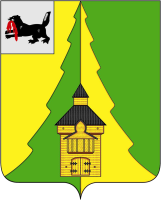 Иркутская областьНижнеилимский районКонтрольно-счетная палатаНижнеилимского муниципального района_____________________________________________________________________________________============================================================================от  «11» марта  2019 г.                                                                             г. Железногорск-Илимский Отчет № 01-07/2по результатам контрольного мероприятия «Проверка выплаты денежного содержания с начислениями главе муниципального образования «Новоилимское СП», а также заработной платы с начислениями на нее муниципальным служащим, техническим исполнителям и вспомогательному персоналу за 2018 год».         Основание для проведения контрольного мероприятия: План работы Контрольно-счетной палаты Нижнеилимского муниципального района на 2019 год, утвержденный Распоряжением председателя Контрольно-счетной палаты Нижнеилимского муниципального района от 25.12.2018г. № 77.         Предмет контрольного мероприятия: объем бюджетных средств, направленных в 2018 году на выплату денежного содержания с начислениями на него главе муниципального образования, а также заработной платы с начислениями на нее муниципальным служащим, техническим исполнителям и вспомогательному персоналу.        Объект контрольного мероприятия: администрация МО «Новоилимское СП».        Сроки проведения контрольного мероприятия: с 24.01.2019г. по 28.03.2019г.        Цель контрольного мероприятия: оценка нормативно-правовой базы, регламентирующей вопросы оплаты труда главы муниципального образования, муниципальных служащих, технических исполнителей и вспомогательного персонала; соблюдение законодательства, нормативных правовых актов и иных распорядительных документов; оценка эффективности и результативности использования бюджетных средств, направленных в 2018 году на выплату денежного содержания с начислениями на него главе муниципального образования, а также заработной платы с начислениями на нее муниципальным служащим, техническим исполнителям и вспомогательному персоналу.        Проверяемый период деятельности: 2018 год.        По результатам контрольного мероприятия установлено следующее.        Проверка проводилась в соответствии с Положением о Контрольно-счетной палате Нижнеилимского муниципального района, утвержденным Решением Думы Нижнеилимского муниципального района от 22.02.2012г. № 186.         При подготовке отчета использованы материалы Акта № 01-07/3а от 22.02.2019г., который в установленном порядке был направлен в администрацию Новоилимского сельского поселения. Акт, подписан и.о. главы администрации Новоилимского СП Дубининой Ю.П..        Настоящий отчет сформирован с учетом ряда пояснений проверяемого объекта к Акту проверки (исх. № б/н от 04.03.2019г., вх. № б/н от 05.03.2019г.).Общие сведения        Новоилимское муниципальное образование наделено статусом сельского поселения, входит в состав муниципального образования «Нижнеилимский район».        Основным правовым актом в системе правового регулирования вопросов местного значения в поселении является Устав Новоилимского муниципального образования (далее – Устав), зарегистрированный в Управлении министерства юстиции Российской Федерации по Иркутской области (свидетельство от 27.12.2005г. серии RU № 385153062005001) (с изменениями и дополнениями).        Администрация Новоилимского сельского поселения (далее – Новоилимское СП или Новоилимское МО) является исполнительно-распорядительным органом местного самоуправления, который осуществляет:- обеспечение исполнительно-распорядительных и контрольных функций по решению вопросов местного значения в интересах населения поселения;- формирование, исполнение местного бюджета;- управление и распоряжение имуществом, находящимся в собственности сельского поселения;- иные полномочия в соответствии со ст. 14 Федерального закона от 06.10.2003г. № 131-ФЗ «Об общих принципах организации местного самоуправления в Российской Федерации» и Уставом Новоилимского сельского поселения.        Деятельностью администрации поселения руководит глава поселения на принципах единоначалия. Администрация  поселения подконтрольна в своей деятельности  Думе поселения в пределах полномочий последней. Администрация поселения обладает правами юридического лица.       Местонахождение администрации: Иркутская область, Нижнеилимский район, п. Новоилимск, ул. Зверево 1.       В соответствии с ч. 8 ст. 37 Федерального закона от 06.10.2003г. № 131-ФЗ «Об общих принципах организации местного самоуправления в Российской Федерации» (далее - Федеральный закон № 131-ФЗ) структура местной администрации утверждается представительным органом муниципального образования по представлению главы местной администрации. В структуру местной администрации могут входить отраслевые (функциональные) и территориальные органы местной администрации.       Решением Думы Новоилимского СП от 26.03.2015г. № 120 с 12.03.2015г. утверждена структура администрации Новоилимского СП (с изм. от 31.05.2018г., от 20.09.2018г.) (далее – структура администрации).       Согласно утвержденной структуре в администрацию не входят отраслевые (функциональные) и территориальные органы, при этом в структуре администрации предусмотрены должности главы Новоилимского СП, муниципальной службы, технических исполнителей и вспомогательного персонала, а также должности для осуществления переданных государственных полномочий. В утвержденной структуре также предусмотрено количество должностей (в единицах) по соответствующим направлениям деятельности администрации.       Анализ Решения Думы Новоилимского СП от 26.04.2015г. № 120 «Об утверждении структуры администрации Новоилимского СП» (в редакции, действующей на 01.01.2018г.) показал, что его приложения не соответствуют друг другу.       Так, исходя из Приложения № 1 к Решению Думы Новоилимского СП от 26.04.2015г. № 120 численный состав администрации по состоянию на 01.01.2018г. должен составлять 11,6 единиц (без учета должности главы), в том числе:- муниципальные служащие 5 ед.;- технические исполнители 2 ед.;- вспомогательный персонал 4 ед.;- по государственным полномочиям 0,6 ед.       Согласно Приложению № 1 к структуре администрации численный состав администрации по состоянию на 01.01.2018г. должен составлять 12,6 единиц (без учета должности главы), в том числе:- муниципальные служащие 6 ед.;- технические исполнители 2 ед.;- вспомогательный персонал 4 ед.; - по государственным полномочиям 0,6 ед.       При этом, КСП района отмечает, что согласно численности населения сельского поселения (на 01.01.2018г. 695 чел.), в проверяемом периоде базовый норматив численности муниципальных служащих администрации Новоилимского СП,  определенный исходя из полного перечня вопросов местного значения, предусмотренных ст. 14 Федерального закона № 131-ФЗ, не мог превышать 5 единиц (п.24 Методических рекомендаций по определению численности работников органов местного самоуправления муниципального образования Иркутской области, утвержденных Приказом министерства труда и занятости Иркутской области от 14.10.2013г.  № 57-мпр).       Решением Думы Новоилимского СП от 31.05.2018г. № 19 в ранее утвержденную структуру администрации поселения внесены изменения, согласно которым с 01.08.2018г. численный состав вспомогательного персонала администрации сельского поселения уменьшается на 0,2 ед. (за счет должности уборщицы служебных помещений), а численный состав технических исполнителей увеличивается на 0,2 ед. (за счет введения новой должности специалиста по закупкам).       В связи с указанными изменениями в структуре администрации распоряжением от 31.07.2018г. № 44 в штатное расписание администрации внесены изменения, соответствующие Решению Думы Новоилимского СП от 31.05.2018г. № 19.        При этом, КСП района обращает внимание, что утвержденный распоряжением администрации от 31.07.2018г. № 44 численный состав в количестве 11,5 штатных ед. не соответствует утвержденной структуре администрации.       Решением Думы Новоилимского СП от 20.09.2018г. № 28 в структуру администрации Новоилимского СП вновь внесены изменения, согласно которым с 01.10.2018г. упразднены 0,2 ставки ведущего специалиста по муниципальному заказу, 0,55 ставки ведущего специалиста по социальным вопросам администрации изменены на 0,75 ставки (при этом в структуре администрации была предусмотрена целая единица, а не 0,55 ставки); с 01.12.2018г. должность уборщицы служебных помещений с 0,8 ед. изменены на 0,7 ед. (переведена 0,1 ставка с должности уборщица служебных помещений на должность рабочего по благоустройству).      Как следует из пояснения от 04.02.2018 б/н к Акту проверки в Приложении № 1 к структуре администрации Новоилимского СП, утвержденной Решением Думы Новоилимского СП от 26.04.2015г. № 120, была допущена техническая ошибка.       Нормативно-правовым актом, регулирующим бюджетный процесс Новоилимского сельского поселения, является Положение о бюджетном процессе, утвержденное Решением Думы Новоилимского сельского поселения от 14.11.2017г. № 5.       Решением Думы Новоилимского СП от 28.12.2017г. № 9 утвержден бюджет поселения на 2018 год и на плановый период 2019 и 2020 годов. В бюджете сельского поселения в соответствии с бюджетной классификацией предусматриваются средства, направляемые на исполнение расходных обязательств сельского поселения, возникших в связи с осуществлением органами местного самоуправления полномочий по вопросам местного значения, а также расходные обязательства, исполняемые за счет субвенций и субсидий из бюджетов других уровней для осуществления отдельных государственных полномочий.        Администрацией и Думой Новоилимского СП заключены Соглашения о передаче отдельных полномочий по решению вопросов местного значения:- с администрацией Нижнеилимского муниципального района от 07.11.2017г. № 542 о передаче решений вопросов местного значения (исполнение части полномочий по составлению и исполнению бюджета поселения, составление отчета об исполнении бюджета поселения, утверждение генеральных планов поселения, правил землепользования и застройки…).Из Соглашения от 07.11.2017г. № 542 следует, что администрацией Новоилимского СП были переданы ставки для осуществления полномочий администрации Нижнеилимского муниципального района, а именно 0,55 ставки – муниципального служащего и 0,85 ставки технического исполнителя. При этом в штатном расписании муниципальных служащих и технических исполнителей данные ставки не указаны.- с Контрольно-счетной палатой Нижнеилимского муниципального района от 29.12.2015г. № 5 о передаче полномочий контрольно-счетного органа Новоилимского СП по осуществлению внешнего муниципального финансового контроля.       Основным локальным актом, регламентирующим организацию и ведение бухгалтерского учета согласно п.6 Приказа Минфина России от 01.12.2010г. № 157н (ред. от 31.08.2018) «Об утверждении Единого плана счетов бухгалтерского учета для органов государственной власти (государственных органов), органов местного самоуправления, органов управления государственными внебюджетными фондами, государственных академий наук, государственных (муниципальных) учреждений и Инструкции по его применению» (далее – Инструкция № 157н), является Учетная политика.       Контрольно-счетная палата Нижнеилимского муниципального района (далее – КСП района), отмечает, что согласно запросу от 09.01.2019г. № 2 Учетная политика администрации Новоилимского СП к проверке не представлена.        Учетная политика администрации Новоилимского СП от 04.03.2013г. № 11 представлена в КСП района после проведения проверки вместе с пояснением к Акту № 01-07/3а от 22.02.2019г.      Вместе с тем, КСП района отмечает, что представленную Учетную политику администрации Новоилимского СП не вносились изменения за период с 2013 года по 2018 год, связанные с изменением законодательства. В учетной политике отсутствуют положения о внутреннем финансовом контроле в учреждении. Так же с января 2018 года вступили в силу новые федеральные стандарты бухучета.Исполнение бюджетной сметы расходов поселения       Финансово-хозяйственная деятельность администрации Новоилимского СП осуществляется в соответствии с утвержденной бюджетной сметой расходов. Постановлением администрации Новоилимского СП от 04.03.2013г. № 10 утвержден Порядок составления, утверждения и ведения бюджетных смет муниципальных казенных учреждений и смет органов местного самоуправления Новоилимского сельского поселения. Вместе с тем, к Порядку не приложены Приложения 1,2,3.        Бюджетная смета на 2018 год администрации Новоилимского СП утверждена главой Новоилимского СП от 01.01.2018г. в общем объеме 3 848,8 тыс. рублей, в том числе на заработную плату с начислениями в сумме 2 348,7 тыс. рублей (51% от потребности).        В течение 2018 года в показатели бюджетной сметы были внесены изменения, в результате по состоянию на 31.12.2018г. объем бюджетных назначений составил в сумме 10 252,0 тыс. рублей, в том числе на заработную плату с начислениями в сумме 4 594,5 тыс. рублей (196% первоначально утвержденных плановых назначений).        Проверка правильности составления, утверждения и исполнения бюджетной сметы  администрации поселения показала следующее: показатели бюджетной сметы администрации на 2018 год, за 2018 год соответствуют доведенным объемам лимитов бюджетных обязательств.         В ходе проверки были представлены Приложения 1,2,3 к Порядку. Однако, КСП района отмечает, что представленная бюджетная смета расходов Новоилимского СП на 2018 год, за 2018 год не соответствует утвержденной форме бюджетной сметы (изменения) в Приложениях 1,2,3 к Порядку.        Также представлены изменения в бюджетную роспись (распоряжение от 28.12.2018г. № 83), где объем бюджетных назначений был увеличен до 16 255,2 тыс. рублей. Вместе с тем, уточненная бюджетная смета расходов за 2018 год в КСП района в ходе проверке не представлена.Проверка правильности начисления заработной платы        Полномочия по ведению бухгалтерского учета, составлению бюджетной отчетности администрации Новоилимского сельского поселения переданы Централизованной бухгалтерии Финансового управления администрации Нижнеилимского муниципального района. Расчет заработной платы администрации Новоилимского СП в 2018 году велся с помощью программы АС «Смета».    Вопросы оплаты труда работников администрации Новоилимского СП в проверяемом периоде регламентировались в соответствии с действующими нормативно-правовыми документами:- Положением об оплате труда выборных должностных лиц местного самоуправления в Новоилимском сельском поселении, утвержденным Решением Думы Новоилимского СП от 02.08.2017г. № 198 (с изм. от 29.01.2018г.) (далее - Положение об оплате труда выборных должностных лиц);- Положением об оплате труда муниципальных служащих администрации Новоилимского сельского поселения, утвержденным Решением Думы от 31.01.2012г. № 153 (с изм. от 31.07.2012г., от 29.01.2018г.) (далее – Положение об оплате труда муниципальных служащих);- Положением об оплате труда работников, замещающих должности, не являющиеся должностями муниципальной службы и вспомогательного персонала Новоилимского сельского поселения, утвержденным распоряжением администрации Новоилимского сельского поселения от 09.01.2013г. № 1 (с изм. от 29.01.2018г.) (далее – Положение об оплате труда технических исполнителей и вспомогательного персонала).Глава Новоилимского сельского поселения       В соответствии с Постановлением Правительства Иркутской области от 27.11.2014г. № 599-пп (ред. от 16.11.2018) и согласно письму Министерства труда и занятости Иркутской области от 01.02.2018г. № 02-74-511/18, расчетный норматив на формирование расходов на оплату труда главы Новоилимского СП на 2018 год составляет 47,3 тыс. рублей в месяц и 568,0 тыс. рублей в год без учета надбавки за работу со сведениями, составляющими государственную тайну.        Начисление оплаты труда главе Новоилимского СП осуществлялось в соответствии со штатным расписанием от 09.01.2018г. № 1, утвержденным распоряжением администрации от 29.01.2018г. № 4. Согласно штатному расписанию фонд оплаты труда главы поселения составляет 47,3 тыс. рублей в месяц и 568,0 тыс. рублей в год, что не превышает установленный норматив.        Решением Думы Новоилимского сельского поселения от 28.12.2017г. № 9 «О бюджете Новоилимского муниципального образования на 2018 год и на плановый период 2019 и 2020 годов» бюджетные ассигнования по подразделу 01.02 «Функционирование высшего должностного лица субъекта РФ и муниципального образования» на 2018 год утверждены в сумме 352,0 тыс. рублей, в том  числе на заработную плату (21100) – 265,0 тыс. рублей, начисления на оплату труда (21300) – 80,0  тыс. рублей, иные выплаты 7,0 тыс. рублей.          В течение 2018 года бюджетные ассигнования увеличены до 815,4 тыс. рублей, в том числе на заработную плату (21100) – до 572,4 тыс. рублей, начисления на оплату труда (21300) – до 167,3 тыс. рублей (Решение Думы Новоилимского сельского поселения от 17.12.2018г. № 32 «О внесении изменений в Решение Думы Новоилимского сельского поселения Нижнеилимского района «О бюджете Новоилимского муниципального образования на  2018 год и на плановый период 2019 и 2020 годов» от 28.12.2017г. № 9»).       Фактическое начисление по оплате труда главы поселения за период с 01.01.2018г. по 31.12.2018г. составило 577,2 тыс. рублей, что превышает годовой фонд оплаты труда главы поселения, утвержденный штатным расписанием на период с 01.01.2018г. в сумме 568,0 тыс. рублей на 9,2 тыс. рублей. Исполнение расходов за 2018 год на содержание главы Новоилимского СП по заработной плате составило 572,4 тыс. рублей (с учетом декабря 2017г. в сумме 42,7 тыс. рублей).       В нарушение ст. 9 Закона Иркутской области от 17.12.2008г. № 122-оз «О гарантиях осуществления полномочий депутата, члена выборного органа местного самоуправления, выборного должностного лица местного самоуправления в Иркутской области» (далее - Закона Иркутской области от 17.12.2008г. № 122-оз) в Новоилимском СП отсутствует муниципальный правовой акт, регулирующий гарантии по предоставлению ежегодного оплачиваемого отпуска выборному лицу местного самоуправления, осуществляющему полномочия на постоянной основе.        КСП района отмечает, что в отсутствии муниципального правового акта главе поселения согласно Закону Иркутской области от 17.12.2008г. № 122-оз положен ежегодный основной оплачиваемый отпуск в количестве 28 календарных дней и дополнительный отпуск в количестве 16 календарных дней.        В связи с этим неправомерно был предоставлен и оплачен очередной отпуск главе поселения в количестве 30 календарных дней основного отпуска. Превышение за два календарных дня составило 3,0 тыс. рублей.         В ходе проверке к Акту № 01-07/3а от 22.02.2019г. было представлено Решение Думы Новоилимского СП от 08.11.2007г. № 125 «О порядке предоставления ежегодного оплачиваемого отпуска выборным должностным лицам», в котором главе поселения установлен ежегодный оплачиваемый отпуск состоящий из основного оплачиваемого отпуска продолжительностью 30 календарных дней, и дополнительных оплачиваемых отпусков.      Дополнительные оплачиваемые отпуска, в свою очередь, включают отпуск за работу в местности, приравненной к районам Крайнего Севера, продолжительностью 16 календарных дней, отпуск за каждый отработанный год из расчета один календарный год за каждый год работы на выборной должности, но не более 15 календарных дней, и отпуск за ненормированный рабочий день продолжительностью 5 календарных дней.      В связи с чем, КСП района отмечает, что отпуск главе Новоилимского СП представлен и оплачен, верно. Нарушение отсутствует.         Решением Думы Новоилимского сельского поселения от 28.12.2017г. № 9 «О бюджете Новоилимского муниципального образования на 2018 год и на плановый период 2019 и 2020 годов» бюджетные ассигнования по подразделу 01.04 «Функционирование местных администраций» на 2018 год утверждены в общей сумме 2 054,1 тыс. рублей, в том  числе на заработную плату (21100) – 1 528,2 тыс. рублей, начисления на оплату труда (21300) – 475,5 тыс. рублей.           В течение 2018 года бюджетные ассигнования увеличены в общей сумме до 4 433,2 тыс. рублей, в том числе на заработную плату (21100) – до 2 946,9 тыс. рублей, начисления (21300) – до 907,9 тыс. рублей (Решение Думы Новоилимского сельского поселения от 17.12.2018г. № 32 «О внесении изменений в Решение Думы Новоилимского сельского поселения Нижнеилимского района «О бюджете Новоилимского муниципального образования на  2018 год и на плановый период 2019 и 2020 годов» от 28.12.2017г. № 9»). Муниципальные служащие Новоилимского сельского поселения         Штатное расписание муниципальных служащих от 09.01.2018г. № 2 утверждено распоряжением администрации поселения от 29.01.2018г. № 4 с годовым фондом оплаты труда в сумме 1 747,6 тыс. рублей, штатная численность составляет 3,75 единиц (предусмотрены неполные штатные единицы должности ведущего специалиста по муниципальному заказу и должности ведущего специалиста по социальным вопросам), что не соответствует структуре администрации.         Штатное расписание является документом, в котором фиксируются в сводном виде сложившееся разделение труда между работниками и условия оплаты их труда.         КСП района отмечает, что к проверке не представлено само штатное расписание по форме № Т-3 с 01.10.2018г. и с 01.12.2018г., т.е. приведенное в соответствие с Решением Думы Новоилимского СП от 20.09.2018г. № 28.           Проверка правильности установления должностных окладов муниципальным служащим показала, что размеры должностных окладов муниципальных служащих не превысили размеры  должностных окладов областных государственных гражданских служащих, замещающих соответствующие должности государственной гражданской службы Иркутской области, определяемые по соотношению должностей муниципальной службы и должностей государственной гражданской службы Иркутской области в соответствии с Законом от 15.10.2007г. № 89-оз (ред. от 14.12.2017).        Должностные оклады муниципальных служащих индексировались в соответствии с постановлением Губернатора Иркутской области от 16 ноября 2007 года № 536-п, Указами Губернатора Иркутской области от 11.03.2013г. № 54-уг, от 19.10.2017г. № 191-уг, и утвержденными нормативно-правовыми актами поселения (Решение Думы Новоилимского СП от 29.01.2018г. № 11 «О внесении изменений в положение об оплате труда муниципальных служащих администрации Новоилимского сельского поселения», штатное расписание на 09.01.2018г. № 3).        Согласно ст. 11 Положения об оплате труда муниципальных служащих от 31.01.2012г. № 153 (с изм. от 31.07.2012г., от 29.01.2018г.) норматив формирования расходов на оплату труда муниципальных служащих администрации Новоилимского СП определяется из расчета 61,2 должностных оклада муниципальных служащих.         Фактическое начисление по оплате труда муниципальных служащих за период с 01.01.2018г. по 31.12.2018г. составило 1 531,4 тыс. рублей, что не превышает годовой фонд оплаты труда муниципальных служащих, утвержденный штатным расписанием от 09.01.2018г. № 3 в сумме 1 747,6 тыс. рублей.          При выборочной проверке правильности начисления и оплаты труда муниципальных служащих Новоилимского СП установлено следующее:- согласно ч. 8.1, ч. 8.2 Положения об оплате труда муниципальных служащих может устанавливаться премия за выполнение особо важных и сложных заданий (по результатам работы), такая премия выплачивается на основании нормативного акта главы поселения. При этом проверка показала, что муниципальным служащим в проверяемом периоде начислялась и выплачивалась ежемесячная премия, не предусмотренная Положением об оплате труда в сумме 51,4 тыс. рублей (24 474,65*2,1);- по распоряжению администрации от 27.03.2018г. № 15-л ведущему специалисту Одинцовой Л. А. установлена надбавка за выслугу лет в размере 10% с 01.02.2018г. с перерасчетом заработной платы. Так как Одинцова Л.А. в феврале 2018г. находилась в очередном отпуске, то необходимость в перерасчете отсутствовала. Однако согласно расчетно-платежной ведомости за март 2018г. Одинцовой Л.А. был произведен перерасчет данной надбавки с 01.01.2018г. в сумме 467,08 рублей, с учетом районного коэффициента и северной надбавки, что нарушает требования локального акта.            Результаты проверки показали, что согласно трудовому договору № 50 от 20.06.2011г. Голоднюк М. В. принята на работу в администрацию Новоилимского СП на должность «специалиста (муниципального служащего) на 0,2 ставки по специальности», «профессии, – по муниципальному заказу», «квалификации 1 категории» (п.1 Трудового договора). Трудовой договор заключен на условиях совместительства, на неопределенный срок. Работнику установлена 7,2 часовая рабочая неделя (суббота, воскресенье – выходные дни).Исходя из представленных документов, трудовые отношения с Голоднюк М.В., как с муниципальным служащим, продолжались до 01.08.2018г.; изменения в трудовой договор до 01.08.2018г. не вносились (дополнительные соглашения к нему не представлены), что указывает на то, что до 01.08.2018г. Голоднюк М.В. замещала должность муниципальной службы специалиста 1 категории. При этом КСП отмечает, что в штатном расписании администрации в проверяемом периоде отсутствовала должность муниципальной службы - специалист 1 категории.Согласно Положению об оплате труда муниципальных служащих администрации Новоилимского СП, утвержденному Решением Думы от 31.01.2012г. № 153, в редакции изменений от 29.01.2018г. № 11, размер должностного оклада специалиста 1 категории в 2018г. составлял 3 708 рублей.При этом проверкой установлено, что муниципальному служащему Голоднюк М.В. оплата труда в проверяемом периоде начислялась и выплачивалась не как специалисту 1 категории, а как ведущему специалисту, размер должностного оклада которого составлял 4 044 рублей.Из представленных к проверке документов также следует, что данному муниципальному служащему в 2018г. начислялась и выплачивалась ежемесячная надбавка за классный чин, установленная распоряжением администрации от 31.08.2012г. № 31-л в отсутствие присвоенного классного чина (распоряжение о присвоении классного чина к проверке не представлено), при том, что согласно п.4.2 Положения об оплате труда муниципальных служащих ежемесячная надбавка к должностному окладу за классный чин выплачивается после присвоения муниципальным служащим соответствующего классного чина. Учитывая, что в соответствии с Положением об оплате труда муниципальных служащих все процентные надбавки исчисляются от должностного оклада, по подсчетам КСП района сумма неправомерных выплат муниципальному служащему в 2018г. составила 1 122,22 рублей, с учетом районного коэффициента и северной надбавки.В КСП района после проведения проверки вместе с пояснением к Акту № 01-07/3а от 22.02.2019г. представлены: Дополнение от 31.08.2012г. к трудовому договору ТД – 50 от 20.06.2011г. и распоряжение администрации от 01.06.2012г. № 46,  где муниципального служащего Голоднюк М.В. переводят с должности «специалиста» на должность «ведущего специалиста» с 01.06.2012г. и ей присвоен классный чин – секретарь муниципальной службы в Иркутской области 3 класса. В связи с чем, нарушение отсутствует.Муниципальному служащему Одинцовой Л.А. (ведущий специалист) в проверяемом периоде также начислялась и выплачивалась ежемесячная надбавка за классный чин в размере 10% от должностного оклада в отсутствие присвоенного классного чина и распоряжения об установлении надбавки за классный чин (документы не представлены). Сумма неправомерных выплат составила  2 913,54 рублей, с учетом районного коэффициента и северной надбавки.       В КСП района после проведения проверки вместе с пояснением к Акту № 01-07/3а от 22.02.2019г. представлены распоряжения администрации от 06.07.2017г. № 33-л,, от 27.03.2018г. № 15-л, где муниципальному служащему Одинцовой Л.А установлена ежемесячная надбавка к должностному окладу за выслугу лет на муниципальной службе в размере 10%, ежемесячная надбавка к должностному окладу за классный чин -10%. В связи с чем, нарушение отсутствует.Ведущий специалист по тарифам Новоилимского сельского поселения        Для осуществления отдельных государственных полномочий в части регулирования тарифов ЖКХ (далее – ведущий специалист по тарифам), Новоилимскому СП предусмотрены расходы по полномочиям из областного бюджета за счет субвенции в сумме 89,0 тыс. рублей, в том числе на заработную плату (21100) – 64,6 тыс. рублей, начисления на оплату труда (21300) – 19,5 тыс. рублей, прочая закупка товаров, работ и услуг – 4,9 тыс. рублей.       Штатное расписание ведущего специалиста по тарифам утверждено распоряжением администрации от 29.01.2018г. № 4 с годовым фондом оплаты труда в сумме 62,1 тыс. рублей. Штатная численность составляет 0,2 штатные единицы.      В штатное расписание (замещение) ведущего специалиста по тарифам с 01.06.2018г. внесено изменение в части ежемесячного денежного поощрения со 128% до 140% связи с чем, годовой фонд оплаты труда увеличился и составил 64,5 тыс. рублей.     Распоряжением администрации Новоилимского СП от 29.01.2018г. № 5-л ведущему специалисту по тарифам установлено ежемесячное денежное поощрение  в размере 128%. Затем распоряжением от 01.06.2018г. № 26/1-л ведущему специалисту по тарифам ежемесячное денежное поощрение  увеличено до 140% с перерасчетом данной надбавки с 01.01.2018г. При этом в распоряжении отсутствует обоснование изменения денежного поощрения с 01.01.2018г.      Однако, дополнением от 31.08.2012г. к трудовому договору ТД-56 от 12.04.2012г. ведущему специалисту по тарифам установлено ежемесячное денежное поощрение в размере 168,8%.        Кроме этого, согласно этому же дополнению к трудовому договору ведущему специалисту по тарифам установлена доплата за выслугу лет в размере 10%, надбавка за классный чин - 10%. При этом в штатном замещении предусмотрена доплата за выслугу лет в размере 15%, надбавка за классный чин - 15%.        После проведения проверки вместе с пояснением к Акту № 01-07/3а от 22.02.2019г. в КСП района были представлены Дополнения от 06.05.2014г., от 28.05.2015г. к трудовому договору ТД – 56 от 12.04.2012г., в которых ведущему специалисту по тарифам Кутузовой Н.Ю. установлена ежемесячная надбавка к должностному окладу за выслугу лет на муниципальной службе в размере 15%, ежемесячная надбавка к должностному окладу за классный чин -15%.       КСП района отмечает, что единовременная выплата к отпуску в размере двух окладов и материальная помощь к отпуску в размере одного оклада, определенны в соответствии с требованиями Положения об оплате труда муниципальных служащих Новоилимского СП. В связи с этим ведущему специалисту по тарифам, как муниципальному служащему полагается, как  единовременная выплата к отпуску, так и материальная помощь к отпуску. Согласно штатному расписанию, ведущему специалисту по тарифам при формировании фонда оплаты труда не предусмотрена ни единовременная выплата к отпуску в размере двух окладов, ни материальная помощь в размере одного оклада, что нарушает требования Положения об оплате труда муниципальных служащих Новоилимского СП.      Фактическое начисление по оплате труда ведущего специалиста по тарифам за период с 01.01.2018г. по 31.12.2018г. составило 64 559,83 тыс. рублей, что превышает годовой фонд оплаты труда ведущего специалиста по тарифам, утвержденный штатным расписанием от 01.06.2018г. (64 542,24 рублей) на 17,59 рублей.      Штатное расписание от 28.12.2018г. № 6 представлено в КСП района после проведения проверки вместе с пояснением к Акту № 01-07/3а от 22.02.2019г. Исходя из, данного штатного расписания фонд оплаты труда ведущего специалиста по тарифам увеличен до 64 589,61 рублей, за счет денежного поощрения в размере 140,23%. При этом не были представлены: штатное замещение от 28.12.2018г. и распоряжение на изменение размера денежного поощрения.Технические исполнители Новоилимского сельского поселения       Штатное расписание технических исполнителей от 09.01.2018г. № 4 утверждено распоряжением администрации от 29.01.2018г. № 4 с годовым фондом оплаты труда в сумме 263,9 тыс. рублей. Штатная численность составляет 1,15 штатные единицы (неполная штатная единица должности программиста, отсутствует должность бухгалтера), что не соответствует структуре администрации.       В течение 2018 года в штатное расписание технических исполнителей от 09.01.2018г. № 4 вносились изменения. В связи с чем, годовой фонд технических исполнителей с 01.08.2018г. был увеличен до 413,7 тыс. рублей. Увеличение годового фонда за 2018 год по техническим исполнителям связано с установлением доплаты к заработной плате до МРОТ, с учетом районного коэффициента и северной надбавки, равного 23 422,30 рублей. А также в связи с вводом новой должности «специалист по закупкам» 0,2 ставки (распоряжение от 31.07.2018г. № 44 «О внесении изменений в штатное расписание), за счет снятия 0,2 ставки должности «уборщик служебных помещений» вспомогательного персонала.        Вместе с тем, КСП района отмечает, что оплата труда специалисту по закупкам начислялась в отсутствии утвержденного нормативно-правового акта, где устанавливается порядок формирования оплаты труда, т.е. данная должность отсутствует в Положении об оплате труда технических исполнителей и вспомогательного персонала.       Согласно пояснению к Акту № 01-07/3 от 22.02.2019г. в Положение об оплате труда технических исполнителей и вспомогательного персонала в кратчайшие сроки будут внесены изменения и дополнения.  Исходя из этого, КСП района отмечает, что на момент составления Отчета данное нарушение не устранено, и заработная плата специалиста по закупкам начисляется в отсутствие нормативного акта по настоящее время.         При выборочной проверке табелей учета рабочего времени выявлено следующее:- в январе 2018г. Макарова С.С. секретарь руководителя с 23.01.2018г. по 31.01.2018г. находилась на больничном листе;- в феврале 2018г. Макарова С.С. секретарь руководителя находилась на рабочем месте и отработала целый месяц.        Однако, исходя из расчетно-платежных ведомостей за январь и февраль 2018г. данному работнику был начислен больничный лист за счет ФОТ в сумме 730,02 рублей.          В подтверждение того, что Макарова С.С. находилась на больничном листе и ей правомерно начислен больничный лист за счет ФОТ в сумме 730,02 рублей  в феврале 2018г. представлен корректирующий табель № 2 от 26.02.2018г. Вместе с тем, КСП района отмечает, что на момент проведения проверки данный табель отсутствовал, в том числе и в первичных документах.        Фактическое начисление по оплате труда технических исполнителей за период с 01.01.2018г. по 31.12.2018г. составило 329,7 тыс. рублей, что не превышает годовой фонд оплаты труда технических исполнителей, утвержденный штатным расписанием на 01.08.2018г. № 4 в сумме 413,7 тыс. рублей. Инспектор военно-учетного стола Новоилимского сельского поселения         Для осуществления отдельных государственных полномочий, где отсутствуют военные комиссариаты (далее – ВУС) Новоилимскому СП предусмотрены расходы по полномочиям из областного бюджета за счет субвенции в сумме 101,6 тыс. рублей, в том числе на заработную плату (21100) – 74,1 тыс. рублей, начисления на оплату труда (21300) – 22,5  тыс. рублей, прочая закупка товаров, работ и услуг - 5,0 тыс. рублей.      Штатное расписание (замещение) инспектора ВУС от 09.01.2018г. № 7 утверждено распоряжением администрации от 29.01.2018г. № 4 с годовым фондом оплаты труда в сумме 66,1 тыс. рублей. Штатная численность составляет 0,4 штатные единицы.      Распоряжением администрации от 20.09.2018г. № 50 в штатное расписание инспектора ВУС внесено изменение в части ежемесячного денежного поощрения с 68,14% до 97,65% связи с чем, годовой фонд оплаты труда увеличился и составил 74,1 тыс. рублей.       Фактическая оплата труда по инспектору ВУС Новоилимского сельского поселения в период с 01.01.2018г. по 31.12.2018г. начислена в сумме 75,0 тыс. рублей, что превышает годовой фонд оплаты труда, утвержденный штатным расписанием от 20.09.2018г. (74,1 тыс. рублей)  на 0,9 тыс. рублей.      Штатное расписание от 28.12.2018г. № 7 инспектора ВУС представлено в КСП района после проведения проверки вместе с пояснением к Акту № 01-07/3а от 22.02.2019г. Исходя из, данного штатного расписания фонд оплаты труда инспектора ВУС увеличен до 75 048,76 рублей, за счет денежного поощрения в размере 101,0595%. При этом не были представлены: штатное замещение от 28.12.2018г. и распоряжение на изменение размера денежного поощрения.       Выборочной проверкой начисления заработной платы по инспектору ВУС выявлено следующее:- в сентябре 2018 года в отсутствие правовых оснований (распоряжения) произведен перерасчет ежемесячного денежного поощрения, установленного в штатном расписании от 20.09.2018г., в размере 97,65%, начиная с 01.01.2018г. на сумму 4,0 тыс. рублей, с учетом районного коэффициента и северной надбавки.        К пояснениям (от 04.02.2019г. № б/н) представлен оригинал распоряжения администрации Новоилимского СП от 28.09.2018г., которым Макаровой С.С. установлена денежное поощрение в размере 97,65%. КСП района отмечает, что с целью соблюдения сквозной нумерации в номер документа добавлена дробь - № 48/1, что указывает о его оформлении после получения Акта проверки, т.е. в ходе контрольного мероприятия. Кроме того, по требованию КСП района о предоставлении распоряжений относящихся к начислению заработной платы за проверяемый период 2018г. данное распоряжение в числе иных представлен не был. - распоряжением о поощрении работника от 19.12.2018г. № 61-л Макаровой С.С. инспектору ВУС за качественное и оперативное выполнение особо важных и ответственных поручений установлена единовременная премия в размере 6 030,78 рублей. Как следует из распоряжения основанием для установления данной премии являлась глава 7 Положения об оплате труда технических исполнителей и вспомогательного персонала.      Согласно Положению об оплате труда технических исполнителей и вспомогательного персонала главой 7 предусмотрен размер, порядок и условия выплаты только материальной помощи. Таким образом, основание, предусмотренное в распоряжении, является неправомерным.      КСП района отмечает, что единовременная выплата к отпуску в размере двух окладов, определенны в соответствии с требованиями Положения об оплате труда технических исполнителей и вспомогательного персонала Новоилимского СП. В связи с этим инспектору ВУС, как техническому исполнителю полагается единовременная выплата к отпуску. Согласно штатному расписанию, инспектору ВУС при формировании фонда оплаты труда не предусмотрена единовременная выплата к отпуску в размере двух окладов, что нарушает требования Положения об оплате труда муниципальных служащих Новоилимского СП.Вспомогательный персонал Новоилимского сельского поселения     Штатное расписание вспомогательного персонала от 09.01.2018г. № 5 утверждено распоряжением администрации Новоилимского сельского поселения от 29.01.2018г. № 4. Годовой фонд утвержден в сумме 674,5 тыс. рублей. Штатная численность составляет 4 единицы.      В течение 2018 года в штатное расписание вспомогательного персонала от 09.01.2018г. № 5  вносились изменения. В связи с чем, годовой фонд вспомогательного персонала был увеличен до 1 109,6 тыс. рублей. Увеличение годового фонда за 2018 год по вспомогательному персоналу связано с установлением доплаты к заработной плате до МРОТ, с учетом районного коэффициента и северной надбавки, равного 23 422,30 рублей.       Фактическое начисление по оплате труда вспомогательного персонала за период с 01.01.2018г. по 31.12.2018г. составило 1 011,3 тыс. рублей, что не превышает годовой фонд оплаты труда вспомогательного персонала, утвержденный штатным расписанием на 01.08.2018г. в сумме 1 109,6 тыс. рублей.КСП района отмечает, что выборочной проверкой начисления заработной платы вспомогательного персонала в целом нарушений не выявлено. Вместе с тем, праздничные часы сторожам начислялись в отсутствии локального акта (распоряжения). Сумма составила 5,4 тыс. рублей, с учетом районного коэффициента и северной надбавки.Согласно нормам ТК РФ не установлена обязанность работодателя, издавать приказы об оплате работы в праздничный день. В связи с чем, начисление праздничных часов сторожам в отсутствии локального акта (распоряжения) не является нарушением.       Проверка показала, что в течение проверяемого периода техническим исполнителям и вспомогательному персоналу администрации Новоилимского СП к ежегодному оплачиваемому отпуску выплачивалась материальная помощь (в размере должностного оклада по соответствующей должности). При этом такая материальная помощь не предусмотрена ни Положением об оплате труда данной категории работников, утвержденным распоряжением администрации поселения от 09.01.2013г. № 1, ни иными правовыми актами. Сумма неправомерных выплат в течение 2018г. составила 11,8 тыс. рублей.В отсутствие правовых оснований такая материальная помощь учитывалась при формировании годового фонда оплаты труда, что привело к его завышению. Так, по состоянию на 01.01.2018г. фонд оплаты труда вспомогательного персонала завышен на 8,2 тыс. рублей, по состоянию на 01.08.2018г. на 7,8 тыс. рублей. Фонд оплаты труда технических исполнителей по состоянию на 01.01.2018г. завышен на 3,1 тыс. рублей, по состоянию на 01.08.2018г. на 4,0 тыс. рублей.	В ходе проведения анализа Положения об оплате труда работников, замещающих должности, не являющиеся должностями муниципальной службы и вспомогательного персонала Новоилимского СП, утвержденного распоряжением администрации поселения от 09.01.2013г. № 1, выявлено наличие в нем коррупциогенных факторов устанавливающих, необоснованно широкие пределы усмотрения. Так, Главой 7 названного Положения предусмотрена выплата материальной помощи работникам в определенных (исключительных) случаях, при этом конкретный размер материальной помощи не установлен. Материальная помощь предоставляется в размере не менее одного должностного оклада и не более десяти минимальных размеров оплаты труда (п.35), что создает возможность произвольного (по усмотрению) установления размера материальной помощи при одинаковых обстоятельствах. Определение конкретного размера материальной помощи в случае смерти работника также находится на усмотрении (п.36).          КСП района отмечает, что в администрации Новоилимского СП прослеживается формальный подход по ведению локальных и нормативно-правовых актов (трудовые договоры, распоряжения, штатные расписания, Положения по оплате труда и т.д.).         Согласно уведомлению о возврате средств в бюджет Новоилимского СП от 24.12.2018г. № 506176 Фондом социального страхования РФ выделены средства, недостающие для выплаты страхового обеспечения  за 2017 год и за период с 01.01.2018г. по 30.09.2018г. согласно решению приказа № 4 в сумме 159,3 тыс. рублей на Доп.ФК 21300.Выводы:       1. Представленная бюджетная смета расходов Новоилимского СП на 2018 год, за 2018 год не соответствует утвержденной форме бюджетной сметы (изменения) в Приложениях 1,2,3 к Порядку.      Также представлены изменения в бюджетную роспись (распоряжение от 28.12.2018г. № 83), где объем бюджетных назначений был увеличен до 16 255,2 тыс. рублей. Вместе с тем, уточненная бюджетная смета расходов за 2018 год в КСП района в ходе проверке не представлена.       2. Фактическое начисление по оплате труда главы поселения за период с 01.01.2018г. по 31.12.2018г. составило 577,2 тыс. рублей, что превышает годовой фонд оплаты труда главы поселения, утвержденный штатным расписанием на период с 01.01.2018г. в сумме 568,0 тыс. рублей на 9,2 тыс. рублей.       3. В нарушение ч. 8.1, ч. 8.2 Положения об оплате труда муниципальных служащих муниципальным служащим в проверяемом периоде начислялась и выплачивалась ежемесячная премия, не предусмотренная Положением об оплате труда муниципальных служащих в сумме 51,4 тыс. рублей (24 474,65*2,1).      4. По распоряжению администрации от 27.03.2018г. № 15-л ведущему специалисту Одинцовой Л. А. установлена надбавка за выслугу лет в размере 10% с 01.02.2018г. с перерасчетом заработной платы. Так как Одинцова Л.А. в феврале 2018г. находилась в очередном отпуске, то необходимость в перерасчете отсутствовала. Однако согласно расчетно-платежной ведомости за март 2018г. Одинцовой Л.А. был произведен перерасчет данной надбавки с 01.01.2018г. в сумме 467,08 рублей, с учетом районного коэффициента и северной надбавки, что нарушает требования локального акта.       5. КСП района отмечает, что оплата труда специалисту по закупкам начислялась в отсутствии утвержденного нормативно-правового акта, где устанавливается порядок формирования оплаты труда, т.е. данная должность отсутствует в Положении об оплате труда технических исполнителей и вспомогательного персонала. Однако, на момент составления Отчета данное нарушение не устранено, и заработная плата специалиста по закупкам начисляется в отсутствие нормативного акта по настоящее время.    6. В течение проверяемого периода техническим исполнителям и вспомогательному персоналу администрации Новоилимского СП к ежегодному оплачиваемому отпуску выплачивалась материальная помощь (в размере должностного оклада по соответствующей должности). При этом такая материальная помощь не предусмотрена ни Положением об оплате труда данной категории работников, утвержденным распоряжением администрации поселения от 09.01.2013г. № 1, ни иными правовыми актами. Сумма неправомерных выплат в течение 2018г. составила 11,8 тыс. рублей.В отсутствие правовых оснований такая материальная помощь учитывалась при формировании годового фонда оплаты труда, что привело к его завышению. Так, по состоянию на 01.01.2018г. фонд оплаты труда вспомогательного персонала завышен на 8,2 тыс. рублей, по состоянию на 01.08.2018г. на 7,8 тыс. рублей. Фонд оплаты труда технических исполнителей по состоянию на 01.01.2018г. завышен на 3,1 тыс. рублей, по состоянию на 01.08.2018г. на 4,0 тыс. рублей.	В ходе проведения анализа Положения об оплате труда работников, замещающих должности, не являющиеся должностями муниципальной службы и вспомогательного персонала Новоилимского СП, утвержденного распоряжением администрации поселения от 09.01.2013г. № 1, выявлено наличие в нем коррупциогенных факторов устанавливающих, необоснованно широкие пределы усмотрения. Так, Главой 7 названного Положения предусмотрена выплата материальной помощи работникам в определенных (исключительных) случаях, при этом конкретный размер материальной помощи не установлен. Материальная помощь предоставляется в размере не менее одного должностного оклада и не более десяти минимальных размеров оплаты труда (п.35), что создает возможность произвольного (по усмотрению) установления размера материальной помощи при одинаковых обстоятельствах. Определение конкретного размера материальной помощи в случае смерти работника также находится на усмотрении (п.36). Рекомендации:1. Принять меры по возврату суммы 9,2 тыс. рублей неправомерно начисленной и выплаченной заработной платы главе поселения.2. Принять меры по возврату суммы 467,08 рублей, неправомерно произведенного перерасчета с 01.01.2018г установленной надбавки за выслугу лет в размере 10% с 01.02.2018г. ведущему специалисту Одинцовой Л. А..3. Принять меры по возврату материальной помощи, не предусмотренной муниципальными правовыми актами, начисленной и выплаченной техническим исполнителям и вспомогательному персоналу администрации Новоилимского СП в сумме 11,8 тыс. рублей.4. Принять меры по возврату ежемесячной премии, не предусмотренной муниципальными правовыми актами,  начисленной и выплаченной муниципальным служащим администрации в сумме 51,4 тыс. рублей.5. Администрации Новоилимского СП производить дополнительные выплаты (материальная помощь, премии и пр.) в соответствии с муниципальными правовыми актами Новоилимского СП.6. Штатные расписания администрации Новоилимского СП привести в соответствие с утвержденной Думой Новоилимского СП структурой администрации Новоилимского СП.Председатель КСПНижнеилимского муниципального района	О.Л. КаверзинСПРАВКАпо результатам контрольного мероприятияДолжностное лицо Председатель КСПНижнеилимского муниципального района                                            О.Л. КаверзинИсполнитель  инспектор                                                                        Н.В.Немова Пояснительная записка к Отчету- 9,2 тыс. рублей – превышение фонда оплаты труда, установленного в штатном расписании главе поселения;- 0,5 тыс. рублей - неправомерно произведенного перерасчета установленной надбавки за выслугу лет в размере 10% с 01.02.2018г. ведущему специалисту Одинцовой Л. А. с 01.01.2018г.;- 11,8 тыс. рублей – неправомерно начислена и оплачена материальная помощь, не предусмотренная ни Положением об оплате труда технических исполнителей и вспомогательного персонала администрации Новоилимского СП, ни иными правовыми актами;- 51,4 тыс. рублей – неправомерно начислена и оплачена ежемесячная премия, не предусмотренная Положением об оплате труда муниципальных служащих.Наименование объекта проверки:Администрация Новоилимского сельского поселенияНаименование объекта проверки:Администрация Новоилимского сельского поселенияНаименование объекта проверки:Администрация Новоилимского сельского поселения1Количество документов по результатам контрольного мероприятия (единиц) – только КСП района, в том числе:1.1- актов11.2- отчетов11.3- предписаний1.4- представлений-2Объем проверенных финансовых средств (тыс. рублей)16 255,23Выявлено нарушений бюджетного законодательства, всего на сумму (тыс. рублей) в т.ч.:96,03.1- объем средств, использованных не по целевому назначению3.2- объем неэффективно использованных средств3.3- объем ущерба, нанесенного государству при исполнении3.4- объем выявленных неучтенных средств3.5- превышение  лимитов  бюджетных  обязательств, несанкционированное принятие обязательств9,23.6- объем  средств,  использованных  с  нарушением  иных  норм бюджетного законодательства и бухгалтерского учета86,83.7- количество  и  балансовая  стоимость  объектов,  отраженных  в бюджетном учете с нарушением действующего законодательства3.8- количество  и  стоимость  вновь  выявленных  и  неучтенных недвижимых объектов  муниципальной  собственности3.9- количество и стоимость не используемых недвижимых объектов (неправомерно используемых иными лицами)3.10- количество и стоимость недвижимых объектов, на которые не зарегистрировано  право  собственности  муниципального образования  или  право  оперативного  управления3.11- потери бюджета от неэффективного распоряжения объектами муниципальной собственности3.12- упущенная выгода бюджета от неэффективного  использования муниципальной собственности3.13- иные  нарушения  в  сфере  управления  и  распоряжения  муниципальной  собственностью, в частности, нарушение установленных процедур и иные нарушения законодательства3.14- нарушения в сфере закупок согласно закону 44-ФЗ4Рекомендовано к возврату (взысканию) в бюджет соответствующего уровня (тыс. рублей)82,1